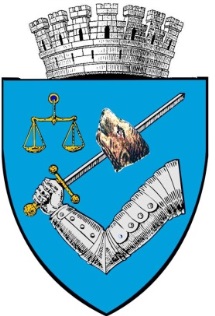 MUNICIPIUL TÂRGU MUREŞROMÂNIA – 540026 Târgu Mureş, Piaţa Victoriei nr. 3Tel: 00-40-265-268.330e-mail: secretar@tirgumures.ro www.tirgumures.ro Nr.  72.526   din 07.12.2020Data publicării pe site: 07.12.2020ANUNȚÎn conformitate cu prevederile art. 7 Legii nr. 52/2003, privind transparenţa decizională în administraţia publică, republicată, se aduce la cunoştinţa publică următorul proiect de act normativ: „Proiect de hotărâre privind  stabilirea Costului mediu lunar de întreținere și a  Contribuției lunare de întreținere, pentru anul 2021, datorate de persoanele vârstnice beneficiare ale Căminului pentru persoane vârstnice Târgu-Mureș şi a Categoriilor de venituri luate în calcul la stabilirea venitului lunar pe membru de  familie în baza căruia se stabilește contribuția lunară de întreținere datorată de susținătorii legali ai persoanelor vârstnice”,Proiectul de hotărâre  mai sus amintit, cu documentaţia de bază poate fi consultat:       pe pagina de internet a instituţiei Municipiului Târgu Mureş  www.tirgumures.ro/Administraţia locală/Consiliul Local/Transparenţă Decizională (acte normative)         la sediul instituţiei,  P-ţa Victoriei, nr.3 (panoul de afişaj)      proiectul de act normativ se poate obține în copie, pe bază de cerere depusă la Serviciul Relaţii cu publicul 	Propunerile, sugestiile, opiniile cu valoare de recomandare privind proiectul de act normativ supus consultării publice se pot depune până la data de 17.12.2020 pe baza formularului de colectare de recomandări:1.      la Registratura instituției din Târgu Mureş, P-ţa Victoriei, nr.3;2.      ca mesaj în format electronic la adresa de e-mail infopublic@tirgumures.roFormularul de recomandări poate fi descărcat de pe pagina de internet a instituției, www.tirgumures.ro/Administraţia locală/Consiliu Local/ Transparenţă Decizională (acte normative)/Formular de recomandări sau poate fi ridicat de la sediul instituției: P-ţa Victoriei, nr.3, camera 13 – Serviciul Relaţii cu publicul. 	Materialele transmise vor purta mențiunea: Propuneri privind dezbaterea publică referitoare la proiectul de act normativ: „Proiect de hotărâre privind  stabilirea Costului mediu lunar de întreținere și a  Contribuției lunare de întreținere, pentru anul 2021, datorate de persoanele vârstnice beneficiare ale Căminului pentru persoane vârstnice Târgu-Mureș şi a Categoriilor de venituri luate în calcul la stabilirea venitului lunar pe membru de  familie în baza căruia se stabilește contribuția lunară de întreținere datorată de susținătorii legali ai persoanelor vârstnice”.	Propunerile trimise vor fi publicate pe pagina de internet a Municipiului Târgu Mureş www.tirgumures.ro /Administraţia locală/Consiliu local/ Transparenţă Decizională (acte normative)/Propuneri,sugestii,opinii cu valoare de recomandare	Pentru cei interesați există și posibilitatea organizării unei întâlniri în care să se dezbată public proiectele de acte normative, în cazul în care acest lucru este cerut în scris de către o asociație legal constituită sau de către o asociație legal constituită sau de către o altă autoritate publică până la data de 17.12.2020. 	Pentru informații suplimentare vă stăm la dispoziție la telefon 0265.269571.        Secretar general al  Municipiului  Târgu Mureş,                                                       Soós  Erika 